Barometr Ubea.pl: ceny OC wrzesień 2019 r.W sierpniu średnia składka OC prawie się nie zmieniła. Sprawdzamy, czy wrzesień upłynął pod znakiem bardziej wyraźnych zmian dotyczących kosztu OC.Sierpniowy barometr Ubea.pl informował o stabilizacji średniego kosztu polis OC oferowanych przez Internet. W lipcu oraz sierpniu poziom barometru cenowego Ubea.pl wynosił 90, co oznaczało przeciętną składkę OC mniejszą o 10% od wyniku ze stycznia 2019 r.Warto dowiedzieć się, czy koniec trzeciego kwartału przyniósł wyraźne zmiany dotyczące średniej składki obowiązkowych polis OC.Wartość barometru cenowego z września 2019 r. = 92↗ (wynik dla poprzedniego miesiąca: 90↔)Sierpniowa stabilizacja średniego kosztu OC nie wydawała się szczególnie dobrą wiadomością dla polskich kierowców. Okazuje się, że wrzesień przyniósł informacje, które są jeszcze gorsze z punktu widzenia właścicieli samochodów.Dane Ubea.pl wskazują, że w minionym miesiącu (wrześniu 2019 r.) przeciętna składka ubezpieczenia OC oferowanego przez Internet wyniosła 1502 zł. Stanowiło to 92% wyniku ze stycznia 2019 r. (1624 zł), który obecnie służy jako punkt odniesienia.„Właśnie dlatego wrześniowy poziom barometru cenowego Ubea.pl wyniósł 92 (zobacz poniższy wykres)” - wyjaśnia Andrzej Prajsnar, ekspert porównywarki ubezpieczeniowej Ubea.pl.W których towarzystwach ubezpieczeniowych składka OC wzrosła?Jeżeli natomiast chodzi o zmianę miesięczną, to okazuje się, że przeciętny koszt OC oferowanego online przez dziewięć firm i marek ubezpieczeniowych wzrósł o nieco ponad 2% (względem sierpnia 2019 r.).Eksperci Ubea.pl informują natomiast, że wrześniowe zmiany przeciętnej składki OC oferowanej przez poszczególnych ubezpieczycieli były następujące:l  Aviva - wzrost o 1,1% względem sierpnia 2019 r.l  Benefia - spadek o 2,3% względem sierpnia 2019 r.l  Generali - wzrost o 2,9% względem sierpnia 2019 r.l  Wiener - wzrost o 0,6% względem sierpnia 2019 r.l  Link4 - spadek o 6,1% względem sierpnia 2019 r.l  MTU24 - wzrost o 2,2% względem sierpnia 2019 r.l  Proama - wzrost o 6,2% względem sierpnia 2019 r.l  UNIQA - wzrost o 4,8% względem sierpnia 2019 r.l  You Can Drive - wzrost o 6,8% względem sierpnia 2019 rZ punktu widzenia młodych kierowców dość niepokojący może być wysoki wzrost składki dotyczący marki You Can Drive.„Warto jednak podkreślić, że we wrześniu 2019 r. jednocześnie mocno potaniały ubezpieczenia OC od cenowego lidera, jakim bez wątpienia jest Link4” - komentuje Paweł Kuczyński, prezes porównywarki ubezpieczeniowej Ubea.pl.Metodologia tworzenia barometru cenowego Ubea.pl: analizowany poziom średniej składki za OC (bez produktów pakietowych - np. NNW) wynika ze wszystkich kalkulacji, jakie użytkownicy Ubea.pl wykonali w ciągu miesiąca. Średnia składka ze stycznia 2019 r. (1624 zł) jest punktem odniesienia (wartość indeksu cenowego = 100). Analiza uwzględnia polisy tych ubezpieczycieli, którzy byli obecni na rynku w styczniu 2019 r. i do tej pory oferują ubezpieczenia OC.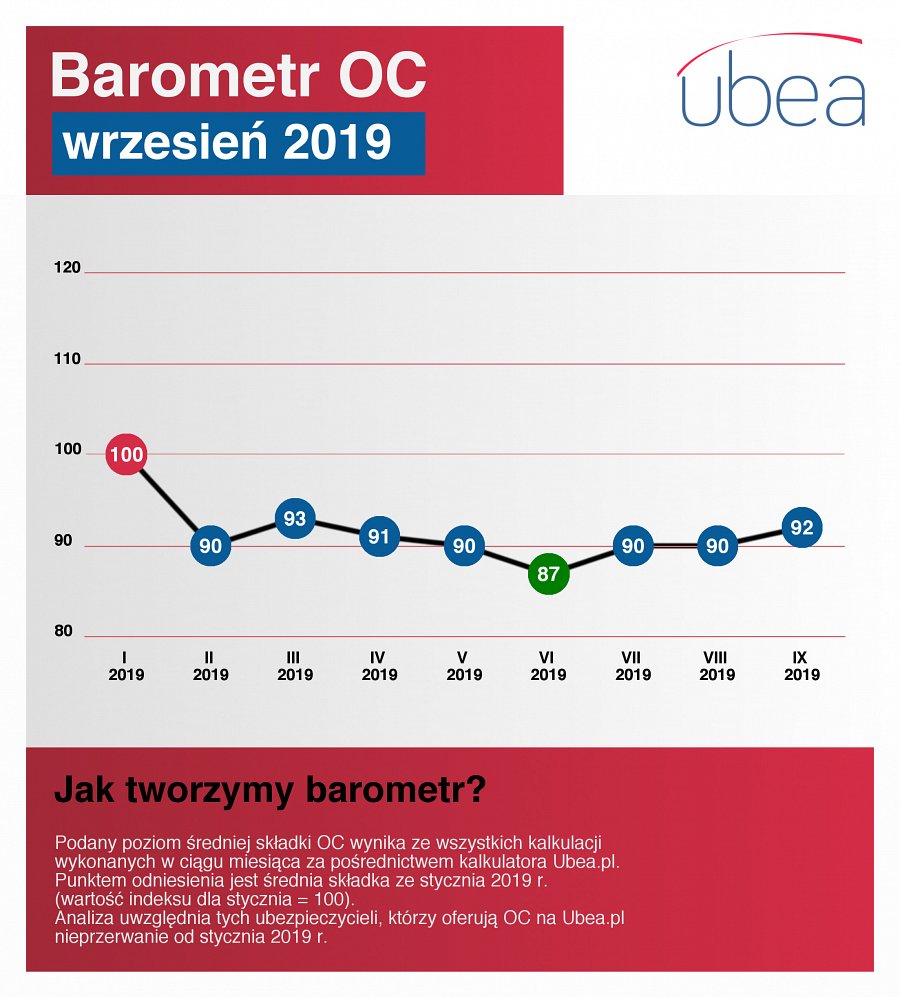 